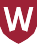 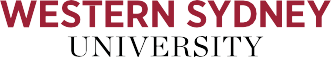 This form is to be completed by the Proposer in consultation with the Partner Institution for a new, renewed or amended agreements related to HDR Dual award or Joint research degree arrangements, and submitted to the Graduate Research School at least 6 months prior to the expected commencement term of the HDR candidate. The information from this form will be used to draft Memorandum of Understanding (MoU) between WSU and Partner Institution.Graduate Research School will prepare the MoU and obtain the required approvals. Upon final approval, the Graduate Research School will notify the Proposer.For more information, visit the following links:Graduate Research School | Western Sydney University Dual Award and Joint Research Higher Degree PolicyDoctorate PolicySustaining Success 2021-2026The Proposer is to send the Dean of School / Director of Institute endorsed EOI to Graduate Research International Partnerships Lead at grs.internationalpartnerships@westernsydney.edu.auOnce endorsed by the Dean, GSRD, GRS is to prepare a draft agreement.GRS is to send the draft agreement and the GRS Dean-endorsed EOI to International Partnerships via email: internationalpartnerships@westernsydney.edu.auInternational Partnerships will seek final endorsements of PVC(I)/PVC(GD) and DVC(REI) and notify GRS. EXPRESSION OF INTEREST (EOI) FORM (Institutional Framework Agreement)1.    Western Sydney University Proposer1.    Western Sydney University Proposer1.    Western Sydney University Proposer1.    Western Sydney University Proposer1.    Western Sydney University Proposer1.    Western Sydney University Proposer1.    Western Sydney University Proposer1.    Western Sydney University Proposer1.    Western Sydney University Proposer1.    Western Sydney University Proposer1.    Western Sydney University ProposerNamePositionPositionSchool/InstituteEmailPhonePhonePhone2.    Partner Institution contact details2.    Partner Institution contact details2.    Partner Institution contact details2.    Partner Institution contact details2.    Partner Institution contact details2.    Partner Institution contact details2.    Partner Institution contact details2.    Partner Institution contact details2.    Partner Institution contact details2.    Partner Institution contact details2.    Partner Institution contact detailsInstitution name AddressCityCountryCountryCountryHighest Officer of the Organisation (VC, DVC, CEO, Executive Director, etc.)NameNameNameHighest Officer of the Organisation (VC, DVC, CEO, Executive Director, etc.)TitleTitleTitleHighest Officer of the Organisation (VC, DVC, CEO, Executive Director, etc.)EmailEmailEmailType of agreementContact person for agreement negotiationsPositionPositionPositionSchool/Unit/InstituteEmail of the contact personPhonePhonePhoneContact email (Research School)PhonePhonePhoneAuthorised signatoryTitle of the signatory3.     Indicate expected number of candidates commencing each year during the tenure of this MoU (The tenure of MoU is 5 years from the date its signed).3.     Indicate expected number of candidates commencing each year during the tenure of this MoU (The tenure of MoU is 5 years from the date its signed).3.     Indicate expected number of candidates commencing each year during the tenure of this MoU (The tenure of MoU is 5 years from the date its signed).3.     Indicate expected number of candidates commencing each year during the tenure of this MoU (The tenure of MoU is 5 years from the date its signed).3.     Indicate expected number of candidates commencing each year during the tenure of this MoU (The tenure of MoU is 5 years from the date its signed).3.     Indicate expected number of candidates commencing each year during the tenure of this MoU (The tenure of MoU is 5 years from the date its signed).3.     Indicate expected number of candidates commencing each year during the tenure of this MoU (The tenure of MoU is 5 years from the date its signed).3.     Indicate expected number of candidates commencing each year during the tenure of this MoU (The tenure of MoU is 5 years from the date its signed).3.     Indicate expected number of candidates commencing each year during the tenure of this MoU (The tenure of MoU is 5 years from the date its signed).3.     Indicate expected number of candidates commencing each year during the tenure of this MoU (The tenure of MoU is 5 years from the date its signed).3.     Indicate expected number of candidates commencing each year during the tenure of this MoU (The tenure of MoU is 5 years from the date its signed).Year 1 Year 1 Year 2Year 2Year 3Year 3Year 4Year 4Year 5Year 54.     Partner Institution profile (Include their research ranking).4.     Partner Institution profile (Include their research ranking).4.     Partner Institution profile (Include their research ranking).4.     Partner Institution profile (Include their research ranking).4.     Partner Institution profile (Include their research ranking).4.     Partner Institution profile (Include their research ranking).4.     Partner Institution profile (Include their research ranking).4.     Partner Institution profile (Include their research ranking).4.     Partner Institution profile (Include their research ranking).4.     Partner Institution profile (Include their research ranking).4.     Partner Institution profile (Include their research ranking).5.    List other universities, including Australian universities that the Partner Institution currently works with. 5.    List other universities, including Australian universities that the Partner Institution currently works with. 5.    List other universities, including Australian universities that the Partner Institution currently works with. 5.    List other universities, including Australian universities that the Partner Institution currently works with. 5.    List other universities, including Australian universities that the Partner Institution currently works with. 5.    List other universities, including Australian universities that the Partner Institution currently works with. 5.    List other universities, including Australian universities that the Partner Institution currently works with. 5.    List other universities, including Australian universities that the Partner Institution currently works with. 5.    List other universities, including Australian universities that the Partner Institution currently works with. 5.    List other universities, including Australian universities that the Partner Institution currently works with. 5.    List other universities, including Australian universities that the Partner Institution currently works with. Australian UniversitiesAustralian UniversitiesAustralian UniversitiesAustralian UniversitiesAustralian UniversitiesOther UniversitiesOther UniversitiesOther UniversitiesOther UniversitiesOther UniversitiesOther Universities 6.    List strategic alignment to Western Sydney University (Refer to Sustaining Success 2021-2026).        What are the specific benefits to the research focus of the School/Institute?        What tangible and long-term benefits will this partnership bring to WSU? 6.    List strategic alignment to Western Sydney University (Refer to Sustaining Success 2021-2026).        What are the specific benefits to the research focus of the School/Institute?        What tangible and long-term benefits will this partnership bring to WSU? 6.    List strategic alignment to Western Sydney University (Refer to Sustaining Success 2021-2026).        What are the specific benefits to the research focus of the School/Institute?        What tangible and long-term benefits will this partnership bring to WSU? 6.    List strategic alignment to Western Sydney University (Refer to Sustaining Success 2021-2026).        What are the specific benefits to the research focus of the School/Institute?        What tangible and long-term benefits will this partnership bring to WSU? 6.    List strategic alignment to Western Sydney University (Refer to Sustaining Success 2021-2026).        What are the specific benefits to the research focus of the School/Institute?        What tangible and long-term benefits will this partnership bring to WSU? 6.    List strategic alignment to Western Sydney University (Refer to Sustaining Success 2021-2026).        What are the specific benefits to the research focus of the School/Institute?        What tangible and long-term benefits will this partnership bring to WSU? 6.    List strategic alignment to Western Sydney University (Refer to Sustaining Success 2021-2026).        What are the specific benefits to the research focus of the School/Institute?        What tangible and long-term benefits will this partnership bring to WSU? 6.    List strategic alignment to Western Sydney University (Refer to Sustaining Success 2021-2026).        What are the specific benefits to the research focus of the School/Institute?        What tangible and long-term benefits will this partnership bring to WSU? 6.    List strategic alignment to Western Sydney University (Refer to Sustaining Success 2021-2026).        What are the specific benefits to the research focus of the School/Institute?        What tangible and long-term benefits will this partnership bring to WSU? 6.    List strategic alignment to Western Sydney University (Refer to Sustaining Success 2021-2026).        What are the specific benefits to the research focus of the School/Institute?        What tangible and long-term benefits will this partnership bring to WSU? 6.    List strategic alignment to Western Sydney University (Refer to Sustaining Success 2021-2026).        What are the specific benefits to the research focus of the School/Institute?        What tangible and long-term benefits will this partnership bring to WSU?7.    Is there an established connection or agreement or researcher-to-researcher link            with this Partner Institution? If yes, provide details. 7.    Is there an established connection or agreement or researcher-to-researcher link            with this Partner Institution? If yes, provide details. 7.    Is there an established connection or agreement or researcher-to-researcher link            with this Partner Institution? If yes, provide details. 7.    Is there an established connection or agreement or researcher-to-researcher link            with this Partner Institution? If yes, provide details. 7.    Is there an established connection or agreement or researcher-to-researcher link            with this Partner Institution? If yes, provide details. 7.    Is there an established connection or agreement or researcher-to-researcher link            with this Partner Institution? If yes, provide details. 7.    Is there an established connection or agreement or researcher-to-researcher link            with this Partner Institution? If yes, provide details. 7.    Is there an established connection or agreement or researcher-to-researcher link            with this Partner Institution? If yes, provide details. 7.    Is there an established connection or agreement or researcher-to-researcher link            with this Partner Institution? If yes, provide details. 7.    Is there an established connection or agreement or researcher-to-researcher link            with this Partner Institution? If yes, provide details. 7.    Is there an established connection or agreement or researcher-to-researcher link            with this Partner Institution? If yes, provide details.  8.    Details of this agreement (Outline the negotiated details of this partnership arrangement, including arrangements for scholarship funding, stipend, tuition fee waiver, source of funds and candidature support fund). 8.    Details of this agreement (Outline the negotiated details of this partnership arrangement, including arrangements for scholarship funding, stipend, tuition fee waiver, source of funds and candidature support fund). 8.    Details of this agreement (Outline the negotiated details of this partnership arrangement, including arrangements for scholarship funding, stipend, tuition fee waiver, source of funds and candidature support fund). 8.    Details of this agreement (Outline the negotiated details of this partnership arrangement, including arrangements for scholarship funding, stipend, tuition fee waiver, source of funds and candidature support fund). 8.    Details of this agreement (Outline the negotiated details of this partnership arrangement, including arrangements for scholarship funding, stipend, tuition fee waiver, source of funds and candidature support fund). 8.    Details of this agreement (Outline the negotiated details of this partnership arrangement, including arrangements for scholarship funding, stipend, tuition fee waiver, source of funds and candidature support fund). 8.    Details of this agreement (Outline the negotiated details of this partnership arrangement, including arrangements for scholarship funding, stipend, tuition fee waiver, source of funds and candidature support fund). 8.    Details of this agreement (Outline the negotiated details of this partnership arrangement, including arrangements for scholarship funding, stipend, tuition fee waiver, source of funds and candidature support fund). 8.    Details of this agreement (Outline the negotiated details of this partnership arrangement, including arrangements for scholarship funding, stipend, tuition fee waiver, source of funds and candidature support fund). 8.    Details of this agreement (Outline the negotiated details of this partnership arrangement, including arrangements for scholarship funding, stipend, tuition fee waiver, source of funds and candidature support fund). 8.    Details of this agreement (Outline the negotiated details of this partnership arrangement, including arrangements for scholarship funding, stipend, tuition fee waiver, source of funds and candidature support fund). 9.    Proposed pattern of residency at each institution* (Please mark with X). 9.    Proposed pattern of residency at each institution* (Please mark with X). 9.    Proposed pattern of residency at each institution* (Please mark with X). 9.    Proposed pattern of residency at each institution* (Please mark with X). 9.    Proposed pattern of residency at each institution* (Please mark with X). 9.    Proposed pattern of residency at each institution* (Please mark with X). 9.    Proposed pattern of residency at each institution* (Please mark with X). 9.    Proposed pattern of residency at each institution* (Please mark with X). 9.    Proposed pattern of residency at each institution* (Please mark with X). 9.    Proposed pattern of residency at each institution* (Please mark with X). 9.    Proposed pattern of residency at each institution* (Please mark with X).18 months at each institution18 months at each institution18 months at each institution12 months at each institution12 months at each institution12 months at each institutionOther arrangements (if any)Other arrangements (if any)Other arrangements (if any)*Must be a minimum of 12 months at each institution*Must be a minimum of 12 months at each institution*Must be a minimum of 12 months at each institution*Must be a minimum of 12 months at each institution*Must be a minimum of 12 months at each institution*Must be a minimum of 12 months at each institution*Must be a minimum of 12 months at each institution*Must be a minimum of 12 months at each institution*Must be a minimum of 12 months at each institution*Must be a minimum of 12 months at each institution*Must be a minimum of 12 months at each institution 10.    List the proposed arrangements for the Higher Degree Research examination and thesis submission at both institutions under this MoU?  10.    List the proposed arrangements for the Higher Degree Research examination and thesis submission at both institutions under this MoU?  10.    List the proposed arrangements for the Higher Degree Research examination and thesis submission at both institutions under this MoU?  10.    List the proposed arrangements for the Higher Degree Research examination and thesis submission at both institutions under this MoU?  10.    List the proposed arrangements for the Higher Degree Research examination and thesis submission at both institutions under this MoU?  10.    List the proposed arrangements for the Higher Degree Research examination and thesis submission at both institutions under this MoU?  10.    List the proposed arrangements for the Higher Degree Research examination and thesis submission at both institutions under this MoU?  10.    List the proposed arrangements for the Higher Degree Research examination and thesis submission at both institutions under this MoU?  10.    List the proposed arrangements for the Higher Degree Research examination and thesis submission at both institutions under this MoU?  10.    List the proposed arrangements for the Higher Degree Research examination and thesis submission at both institutions under this MoU?  10.    List the proposed arrangements for the Higher Degree Research examination and thesis submission at both institutions under this MoU?  11.   Are there any considerations around:          - IP          - Privacy          - Exchange of information          - Ethics          - Conferral of the award  11.   Are there any considerations around:          - IP          - Privacy          - Exchange of information          - Ethics          - Conferral of the award  11.   Are there any considerations around:          - IP          - Privacy          - Exchange of information          - Ethics          - Conferral of the award  11.   Are there any considerations around:          - IP          - Privacy          - Exchange of information          - Ethics          - Conferral of the award  11.   Are there any considerations around:          - IP          - Privacy          - Exchange of information          - Ethics          - Conferral of the award  11.   Are there any considerations around:          - IP          - Privacy          - Exchange of information          - Ethics          - Conferral of the award  11.   Are there any considerations around:          - IP          - Privacy          - Exchange of information          - Ethics          - Conferral of the award 12.    What legislation underpins the awarding of a PhD in each country?12.    What legislation underpins the awarding of a PhD in each country?12.    What legislation underpins the awarding of a PhD in each country?12.    What legislation underpins the awarding of a PhD in each country?12.    What legislation underpins the awarding of a PhD in each country?12.    What legislation underpins the awarding of a PhD in each country?12.    What legislation underpins the awarding of a PhD in each country?AustraliaAustraliaPartner InstitutionPartner Institution13.   Foreign arrangements13.   Foreign arrangements13.   Foreign arrangements13.   Foreign arrangements13.   Foreign arrangements13.   Foreign arrangements13.   Foreign arrangements 14.    International Office, International Partnerships due diligence check          (To be completed by International Partnerships) 14.    International Office, International Partnerships due diligence check          (To be completed by International Partnerships) 14.    International Office, International Partnerships due diligence check          (To be completed by International Partnerships) 14.    International Office, International Partnerships due diligence check          (To be completed by International Partnerships) 14.    International Office, International Partnerships due diligence check          (To be completed by International Partnerships) 14.    International Office, International Partnerships due diligence check          (To be completed by International Partnerships) 14.    International Office, International Partnerships due diligence check          (To be completed by International Partnerships)Open-source researchOpen-source researchOpen-source researchYes     Yes     NoNoOutcomesOutcomesOutcomesActionsActionsActions15.    Declaration and approvals15.    Declaration and approvals15.    Declaration and approvals15.    Declaration and approvals15.    Declaration and approvals15.    Declaration and approvals15.    Declaration and approvalsWSU Proposer declaration I have completed the above proposal in consultation with the Proposer from the Partner Institution. (The Proposer must obtain endorsement of the Dean of School / Director of Institute BEFORE sending this form to the Graduate Research School).WSU Proposer declaration I have completed the above proposal in consultation with the Proposer from the Partner Institution. (The Proposer must obtain endorsement of the Dean of School / Director of Institute BEFORE sending this form to the Graduate Research School).WSU Proposer declaration I have completed the above proposal in consultation with the Proposer from the Partner Institution. (The Proposer must obtain endorsement of the Dean of School / Director of Institute BEFORE sending this form to the Graduate Research School).WSU Proposer declaration I have completed the above proposal in consultation with the Proposer from the Partner Institution. (The Proposer must obtain endorsement of the Dean of School / Director of Institute BEFORE sending this form to the Graduate Research School).WSU Proposer declaration I have completed the above proposal in consultation with the Proposer from the Partner Institution. (The Proposer must obtain endorsement of the Dean of School / Director of Institute BEFORE sending this form to the Graduate Research School).WSU Proposer declaration I have completed the above proposal in consultation with the Proposer from the Partner Institution. (The Proposer must obtain endorsement of the Dean of School / Director of Institute BEFORE sending this form to the Graduate Research School).WSU Proposer declaration I have completed the above proposal in consultation with the Proposer from the Partner Institution. (The Proposer must obtain endorsement of the Dean of School / Director of Institute BEFORE sending this form to the Graduate Research School).NamePositionPositionSchool/ InstituteSignatureDateDateDean of School / Director of Institute I have read and support the above proposal.  Dean of School / Director of Institute I have read and support the above proposal.  Dean of School / Director of Institute I have read and support the above proposal.  Dean of School / Director of Institute I have read and support the above proposal.  Dean of School / Director of Institute I have read and support the above proposal.  Dean of School / Director of Institute I have read and support the above proposal.  Dean of School / Director of Institute I have read and support the above proposal.  NamePositionPositionSchool/ InstituteSignatureDateDateDean, GSRD I endorse the above proposal.  Dean, GSRD I endorse the above proposal.  Dean, GSRD I endorse the above proposal.  Dean, GSRD I endorse the above proposal.  NamePositionSchoolSignatureDatePro Vice-Chancellor (International) or Pro Vice-Chancellor (Global Development) I approve the above proposal to proceed to DVC(REI).Pro Vice-Chancellor (International) or Pro Vice-Chancellor (Global Development) I approve the above proposal to proceed to DVC(REI).Pro Vice-Chancellor (International) or Pro Vice-Chancellor (Global Development) I approve the above proposal to proceed to DVC(REI).Pro Vice-Chancellor (International) or Pro Vice-Chancellor (Global Development) I approve the above proposal to proceed to DVC(REI).NameSignatureDateDeputy Vice-Chancellor (Research, Enterprise and International)Deputy Vice-Chancellor (Research, Enterprise and International)Deputy Vice-Chancellor (Research, Enterprise and International)Deputy Vice-Chancellor (Research, Enterprise and International)NameSignatureDate